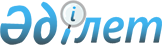 О внесении изменений в решение Жамбылского областного маслихата от 11 декабря 2014 года № 33-3 "Об областном бюджете на 2015-2017 годы"Решение маслихата Жамбылской области от 21 августа 2015 года № 39-3. Зарегистрировано Департаментом юстиции Жамбылской области 28 августа 2015 года № 2736       Примечание РЦПИ.

       В тексте документа сохранена пунктуация и орфография оригинала.

      В соответствии со статьей 106 Бюджетного кодекса Республики Казахстан от 4 декабря 2008 года областной маслихат РЕШИЛ: 

      1.  Внести в решение Жамбылского областного маслихата от 11 декабря 2014 года № 33-3 "Об областном бюджете на 2015-2017 годы" (Зарегистрировано в Реестре государственной регистрации нормативных правовых актов № 2431, опубликованно в газете "Знамя труда" от 25 декабря 2014 года №142) следующие изменения:

      в пункте 1:

      в подпункте 1):

      цифры "170 436 326" заменить цифрами "170 065 054";

      цифры "16 905 857" заменить цифрами "16 293 636";

      цифры "1 374 547" заменить цифрами "1 537 607";

      цифры "152 138 922" заменить цифрами "152 216 811";

      в подпункте 2):

      цифры "169 847 539" заменить цифрами "169 416 267";

      в подпункте 3):

      цифры "2 727 139" заменить цифрами "2 726 921";

      в подпункте 4):

      цифры "726 000" заменить цифрами "786 000";

      в подпункте 5): 

      цифры "-2 864 352" заменить цифрами "-2 864 134";

      в подпункте 6):

      цифры "2 864 352" заменить цифрами "2 864 134".

      Приложения 1 и 5 к указанному решению изложить в новой редакции согласно приложениям 1, 2 к настоящему решению.

      2.  Контроль за исполнением данного решения возложить на постоянную комиссию пятого созыва областного маслихата по вопросам экономики, финансов, бюджета и развития местного самоуправления. 

      3.  Настоящее решение вступает в силу со дня государственной регистрации в органах юстиции и вводится в действие с 1 января 2015 года. 

  Областной бюджет на 2015 год      Целевые трансферты органам местного самоуправления


					© 2012. РГП на ПХВ «Институт законодательства и правовой информации Республики Казахстан» Министерства юстиции Республики Казахстан
				
      Председатель сессии

Секретарь

      областного маслихата

областного маслихата 

      А. Базил

Б. Карашолаков
Приложение 1
к решению Жамбылского
областного маслихата
№ 39-3 от 21 августа 2015 годаПриложение 1 
к решению Жамбылского
областного маслихата 
№ 33-3 от 11 декабря 2014 года Категория

Категория

Категория

Наименование

Сумма, тысяч тенге

Класс

Класс

Класс

Сумма, тысяч тенге

Подкласс

Подкласс

1

2

3

1. Доходы

170 065 054

1

Налоговые поступления

16 293 636

01

Подоходный налог

7 979 760

2

Индивидуальный подоходный налог

7 979 760

03

Социальный налог

6 543 376

1

Социальный налог

6 543 376

05

Внутренние налоги на товары, работы и услуги

1 770 500

3

Поступления за использование природных и других ресурсов

1 770 500

2

Неналоговые поступления

1 537 607

01

Доходы от государственной собственности

63 283

1

Поступления части чистого дохода государственных предприятий

29 000

4

Доходы на доли участия в юридических лицах, находящиеся в государственной собственности

6 000

5

Доходы от аренды имущества, находящегося в государственной собственности

27 000

7

Вознаграждения по кредитам, выданным из государственного бюджета

1 283

04

Штрафы, пени, санкции, взыскания, налагаемые государственными учреждениями, финансируемыми из государственного бюджета, а также содержащимися и финансируемыми из бюджета (сметы расходов) Национального Банка Республики Казахстан

834 879

1

Штрафы, пени, санкции, взыскания, налагаемые государственными учреждениями, финансируемыми из государственного бюджета, а также содержащимися и финансируемыми из бюджета (сметы расходов) Национального Банка Республики Казахстан, за исключением поступлений от организаций нефтяного сектора

834 879

06

Прочие неналоговые поступления

639 445

1

Прочие неналоговые поступления

639 445

3

Поступления от продажи основного капитала

17 000

01

Продажа государственного имущества, закрепленного за государственными учреждениями

17 000

1

Продажа государственного имущества, закрепленного за государственными учреждениями

17 000

4

Поступления трансфертов

152 216 811

01

Трансферты из нижестоящих органов государственного управления

110 218

2

Трансферты из районных (городских) бюджетов

110 218

02

Трансферты из вышестоящих органов государственного управления

152 106 593

1

Трансферты из республиканского бюджета

152 106 593

Функциональная группа

Функциональная группа

Функциональная группа

Функциональная группа

Сумма, тысяч тенге

Администратор бюджетных программ

Администратор бюджетных программ

Администратор бюджетных программ

Сумма, тысяч тенге

Программа

Программа

Наименование

1

2

3

2. Затраты

169 416 267

01

Государственные услуги общего характера

2 104 905

110

Аппарат маслихата области

67 610

001

Услуги по обеспечению деятельности маслихата области

67 610

120

Аппарат акима области

836 082

001

Услуги по обеспечению деятельности акима области

605 421

002

Создание информационных систем

69 760

004

Капитальные расходы государственного органа

55 754

007

Капитальные расходы подведомственных государственных учреждений и организаций

26 569

009

Обеспечение и проведение выборов акимов городов районного значения, сел, поселков, сельских округов

7 957

013

Обеспечение деятельности Ассамблеи народа Казахстана области

70 621

282

Ревизионная комиссия области

193 920

001

Услуги по обеспечению деятельности ревизионной комиссии области

182 765

003

Капитальные расходы государственного органа

11 155

257

Управление финансов области

171 811

001

Услуги по реализации государственной политики в области исполнения местного бюджета и управления коммунальной собственностью

114 537

009

Приватизация, управление коммунальным имуществом, постприватизационная деятельность и регулирование споров, связанных с этим

4 000

013

Капитальные расходы государственного органа

7 926

028

Приобретение имущества в коммунальную собственность

26 118

113

Целевые текущие трансферты из местных бюджетов

19 230

258

Управление экономики и бюджетного планирования области

94 219

001

Услуги по реализации государственной политики в области формирования и развития экономической политики, системы государственного планирования

92 909

005

Капитальные расходы государственного органа

1 310

269

Управление по делам религий области

64 682

001

Услуги по реализации государственной политики в области в сфере религиозной деятельности на местном уровне

25 013

003

Капитальные расходы государственного органа

751

004

Капитальные расходы подведомственных государственных учреждений и организаций

4 027

005

Изучение и анализ религиозной ситуации в регионе

34 891

281

Управление строительства, пассажирского транспорта и автомобильных дорог области

676 581

001

Услуги по реализации государственной политики на местном уровне в области строительства, транспорта и коммуникаций

89 796

003

Капитальные расходы государственного органа

95 202

113

Целевые текущие трансферты из местных бюджетов

455 965

114

Целевые трансферты на развитие из местных бюджетов

35 618

02

Оборона

114 389

120

Аппарат акима области

88 454

010

Мероприятия в рамках исполнения всеобщей воинской обязанности

37 663

011

Подготовка территориальной обороны и территориальная оборона областного масштаба

50 791

120

Аппарат акима области

92

012

Мобилизационная подготовка и мобилизация областного масштаба

92

281

Управление строительства, пассажирского транспорта и автомобильных дорог области

9 525

005

Развитие объектов мобилизационной подготовки и чрезвычайных ситуаций

9 525

287

Территориальный орган, уполномоченных органов в области чрезвычайных ситуаций природного и техногенного характера, гражданской обороны, финансируемый из областного бюджета

16 318

002

Капитальные расходы территориального органа и подведомственных государственных учреждений

9 588

004

Предупреждение и ликвидация чрезвычайных ситуаций областного масштаба

6 730

03

Общественный порядок, безопасность, правовая, судебная, уголовно-исполнительная деятельность

6 125 389

252

Исполнительный орган внутренних дел, финансируемый из областного бюджета

6 110 096

001

Услуги по реализации государственной политики в области обеспечения охраны общественного порядка и безопасности на территории области

5 243 761

003

Поощрение граждан, участвующих в охране общественного порядка

921

006

Капитальные расходы государственного органа

687 125

013

Услуги по размещению лиц, не имеющих определенного места жительства и документов

39 645

014

Организация содержания лиц, арестованных в административном порядке

17 886

015

Организация содержания служебных животных

108 254

024

Проведение учений по действиям при угрозе и возникновении кризисной ситуации

12 504

281

Управление строительства, пассажирского транспорта и автомобильных дорог области

2 815

007

Развитие объектов органов внутренних дел

2 815

120

Аппарат акима области

12 478

015

Целевые текущие трансферты бюджетам районов (городов областного значения) на содержание штатной численности отделов регистрации актов гражданского состояния

12 478

04

Образование

22 848 938

261

Управление образования области

4 849 298

027

Целевые текущие трансферты бюджетам районов (городов областного значения) на реализацию государственного образовательного заказа в дошкольных организациях образования

4 849 298

261

Управление образования области

2 950 706

003

Общеобразовательное обучение по специальным образовательным учебным программам

1 310 741

006

Общеобразовательное обучение одаренных детей в специализированных организациях образования

762 218

061

Целевые текущие трансферты бюджетам районов (городов областного значения) на повышение оплаты труда учителям, прошедшим повышение квалификации по трехуровневой системе

877 747

285

Управление физической культуры и спорта области

1 441 549

006

Дополнительное образование для детей и юношества по спорту

1 051 091

007

Общеобразовательное обучение одаренных в спорте детей в специализированных организациях образования

390 458

253

Управление здравоохранения области

337 594

043

Подготовка специалистов в организациях технического и профессионального, послесреднего образования

337 594

261

Управление образования области

4 800 215

024

Подготовка специалистов в организациях технического и профессионального образования

4 800 215

253

Управление здравоохранения области

123 062

003

Повышение квалификации и переподготовка кадров

123 062

253

Управление здравоохранения области

60 449

034

Капитальные расходы государственных организаций образования системы здравоохранения

60 449

261

Управление образования области

1 632 212

001

Услуги по реализации государственной политики на местном уровне в области образования

129 572

004

Информатизация системы образования в областных государственных учреждениях образования

8 325

005

Приобретение и доставка учебников, учебно-методических комплексов для областных государственных учреждений образования

49 580

007

Проведение школьных олимпиад, внешкольных мероприятий и конкурсов областного масштаба

181 406

011

Обследование психического здоровья детей и подростков и оказание психолого-медико-педагогической консультативной помощи населению

22 258

012

Реабилитация и социальная адаптация детей и подростков с проблемами в развитии

35 422

013

Капитальные расходы государственного органа

15 000

029

Методическая работа

57 982

067

Капитальные расходы подведомственных государственных учреждений и организаций

77 359

113

Целевые текущие трансферты из местных бюджетов

1 055 308

281

Управление строительства, пассажирского транспорта и автомобильных дорог области

6 653 853

009

Целевые трансферты на развитие бюджетам районов (городов областного значения) на строительство и реконструкцию объектов образования

6 512 413

011

Строительство и реконструкция объектов образования

141 440

05

Здравоохранение

40 331 840

253

Управление здравоохранения области

357 542

004

Оказание стационарной и стационарозамещающей медицинской помощи субъектами здравоохранения по направлению специалистов первичной медико-санитарной помощи и медицинских организаций, за исключением оказываемой за счет средств республиканского бюджета и субъектами здравоохранения районного значения и села

357 542

253

Управление здравоохранения области

979 009

005

Производство крови, ее компонентов и препаратов для местных организаций здравоохранения

589 464

006

Услуги по охране материнства и детства

229 233

007

Пропаганда здорового образа жизни

156 389

012

Реализация социальных проектов на профилактику ВИЧ-инфекции среди лиц находящихся и освободившихся из мест лишения свободы в рамках Государственной программы "Саламатты Қазақстан" на 2011-2015 годы

2 661

017

Приобретение тест-систем для проведения дозорного эпидемиологического надзора

1 262

253

Управление здравоохранения области

10 123 000

009

Оказание медицинской помощи лицам, страдающим туберкулезом, инфекционными заболеваниями, психическими расстройствами и расстройствами поведения, в том числе связанные с употреблением психоактивных веществ

5 347 238

019

Обеспечение больных туберкулезом противотуберкулезными препаратами

222 073

020

Обеспечение больных диабетом противодиабетическими препаратами

614 905

021

Обеспечение онкогематологических больных химиопрепаратами

197 123

022

Обеспечение лекарственными средствами больных с хронической почечной недостаточностью, аутоиммунными, орфанными заболеваниями, иммунодефицитными состояниями, а также больных после трансплантации почек

389 172

026

Обеспечение факторами свертывания крови больных гемофилией

341 758

027

Централизованный закуп и хранение вакцин и других медицинских иммунобиологических препаратов для проведения иммунопрофилактики населения

1 695 588

036

Обеспечение тромболитическими препаратами больных с острым инфарктом миокарда

7 662

046

Оказание медицинской помощи онкологическим больным в рамках гарантированного объема бесплатной медицинской помощи

1 307 481

253

Управление здравоохранения области

18 744 855

014

Обеспечение лекарственными средствами и специализированными продуктами детского и лечебного питания отдельных категорий населения на амбулаторном уровне

844 525

038

Проведение скрининговых исследований в рамках гарантированного объема бесплатной медицинской помощи

155 269

039

Оказание медицинской помощи населению субъектами здравоохранения районного значения и села и амбулаторно-поликлинической помощи в рамках гарантированного объема бесплатной медицинской помощи

17 140 010

045

Обеспечение лекарственными средствами на льготных условиях отдельных категорий граждан на амбулаторном уровне лечения

605 051

253

Управление здравоохранения области

1 268 577

011

Оказание скорой медицинской помощи и санитарная авиация, за исключением оказываемой за счет средств республиканского бюджета и субъектами здравоохранения районного значения и села

1 230 556

029

Областные базы спецмедснабжения

38 021

253

Управление здравоохранения области

1 637 319

001

Услуги по реализации государственной политики на местном уровне в области здравоохранения

135 010

008

Реализация мероприятий по профилактике и борьбе со СПИД в Республике Казахстан

49 170

016

Обеспечение граждан бесплатным или льготным проездом за пределы населенного пункта на лечение

23 706

018

Информационно-аналитические услуги в области здравоохранения

69 909

023

Социальная поддержка медицинских и фармацевтических работников, направленных для работы в сельскую местность

19 200

028

Содержание вновь вводимых объектов здравоохранения

24 338

030

Капитальные расходы государственных органов здравоохранения

2 000

033

Капитальные расходы медицинских организаций здравоохранения

1 313 986

281

Управление строительства, пассажирского транспорта и автомобильных дорог области

7 221 538

013

Строительство и реконструкция объектов здравоохранения

7 221 538

06

Социальная помощь и социальное обеспечение

4 196 452

256

Управление координации занятости и социальных программ области

1 854 360

002

Предоставление специальных социальных услуг для престарелых и инвалидов в медико-социальных учреждениях (организациях) общего типа

553 355

013

Предоставление специальных социальных услуг для инвалидов с психоневрологическими заболеваниями, в психоневрологических медико-социальных учреждениях (организациях)

824 031

014

Предоставление специальных социальных услуг для престарелых, инвалидов, в том числе детей-инвалидов в реабилитационных центрах

222 237

015

Предоставление специальных социальных услуг для детей-инвалидов с психоневрологическими патологиями в детских психоневрологических медико-социальных учреждениях (организациях)

254 737

261

Управление образования области

469 952

015

Социальное обеспечение сирот, детей, оставшихся без попечения родителей

423 414

037

Социальная реабилитация

46 538

256

Управление координации занятости и социальных программ области

777 690

003

Социальная поддержка инвалидов

311 252

049

Целевые текущие трансферты бюджетам районов (городов областного значения) на выплату государственной адресной социальной помощи

24 240

050

Целевые текущие трансферты бюджетам районов (городов областного значения) на выплату государственных пособий на детей до 18 лет

79 000

051

Целевые текущие трансферты бюджетам районов (городов областного значения) на проведение мероприятий, посвященных семидесятилетию Победы в Великой Отечественной войне

361 317

052

Проведение мероприятий, посвященных семидесятилетию Победы в Великой Отечественной войне

1 881

256

Управление координации занятости и социальных программ области

992 848

001

Услуги по реализации государственной политики на местном уровне в области обеспечения занятости и реализации социальных программ для населения

88 034

007

Капитальные расходы государственного органа

36 694

017

Целевые текущие трансферты бюджетам районов (городов областного значения) на введение стандартов специальных социальных услуг

10 512

018

Размещение государственного социального заказа в неправительственном секторе

42 015

028

Услуги лицам из групп риска, попавшим в сложную ситуацию вследствие насилия или угрозы насилия

30 670

044

Реализация миграционных мероприятий на местном уровне

6 671

045

Целевые текущие трансферты бюджетам районов (городов областного значения) на реализацию Плана мероприятий по обеспечению прав и улучшению качества жизни инвалидов

106 977

047

Целевые текущие трансферты бюджетам районов (городов областного значения) на внедрение обусловленной денежной помощи по проекту Өрлеу

574 301

053

Услуги по замене и настройке речевых процессоров к кохлеарным имплантам

72 927

067

Капитальные расходы подведомственных государственных учреждений и организаций

17 897

113

Целевые текущие трансферты из местных бюджетов

6 150

263

Управление внутренней политики области

39 136

077

Реализация Плана мероприятий по обеспечению прав и улучшению качества жизни инвалидов

39 136

270

Управление по инспекции труда области

49 176

001

Услуги по реализации государственной политики в области регулирования трудовых отношений на местном уровне

47 474

003

Капитальные расходы государственного органа

1 702

281

Управление строительства, пассажирского транспорта и автомобильных дорог области

13 290

076

Целевые текущие трансферты бюджетам районов (городов областного значения) на реализацию Плана мероприятий по обеспечению прав и улучшению качества жизни инвалидов

13 290

07

Жилищно-коммунальное хозяйство

10 106 076

251

Управление земельных отношений области

955 928

011

Целевые текущие трансферты бюджетам районов (городов областного значения) на изъятие земельных участков для государственных нужд

955 928

253

Управление здравоохранения области

14 454

047

Ремонт объектов в рамках развития городов и сельских населенных пунктов по Дорожной карте занятости 2020

14 454

256

Управление координации занятости и социальных программ области

1 546

043

Ремонт объектов в рамках развития городов и сельских населенных пунктов по Дорожной карте занятости 2020

1 546

261

Управление образования области

61 886

062

Целевые текущие трансферты бюджетам районов (городов областного значения) на развитие городов и сельских населенных пунктов в рамках Дорожной карты занятости 2020

53 181

064

Ремонт объектов в рамках развития городов и сельских населенных пунктов по Дорожной карте занятости 2020

8 705

273

Управление культуры, архивов и документации области

26 598

015

Целевые текущие трансферты бюджетам районов (городов областного значения) на развитие городов и сельских населенных пунктов в рамках Дорожной карты занятости 2020

23 710

016

Ремонт объектов в рамках развития городов и сельских населенных пунктов по Программе занятости 2020

2 888

279

Управление энергетики и жилищно-коммунального хозяйства области

1 263 176

008

Целевые трансферты на развитие бюджетам районов (городов областного значения) на проектирование, развитие и (или) обустройство инженерно-коммуникационной инфраструктуры

516 388

039

Целевые трансферты на развитие бюджетам районов (городов областного значения) на увеличение уставных капиталов специализированных уполномоченных организаций

746 788

281

Управление строительства, пассажирского транспорта и автомобильных дорог области

1 558 501

012

Целевые трансферты на развитие бюджетам районов (городов областного значения) на проектирование и (или) строительство, реконструкцию жилья коммунального жилищного фонда

465 600

048

Целевые трансферты на развитие бюджетам районов (городов областного значения) на проектирование, развитие и (или) обустройство инженерно-коммуникационной инфраструктуры

846 901

098

Целевые текущие трансферты бюджетам районов (городов областного значения) на приобретение жилья коммунального жилищного фонда

246 000

285

Управление физической культуры и спорта области

497

009

Целевые текущие трансферты бюджетам районов (городов областного значения) на развитие городов и сельских населенных пунктов в рамках Дорожной карты занятости 2020

497

279

Управление энергетики и жилищно-коммунального хозяйства области

4 350 973

001

Услуги по реализации государственной политики на местном уровне в области энергетики и жилищно-коммунального хозяйства

48 899

005

Капитальные расходы государственного органа

910

010

Целевые трансферты на развитие бюджетам районов (городов областного значения) на развитие системы водоснабжения и водоотведения

3 352 848

014

Целевые трансферты на развитие бюджетам районов (городов областного значения) на развитие коммунального хозяйства

305 154

038

Развитие коммунального хозяйства

630 037

113

Целевые текущие трансферты из местных бюджетов

13 125

281

Управление строительства, пассажирского транспорта и автомобильных дорог области

1 869 269

068

Целевые трансферты на развитие бюджетам районов (городов областного значения) на развитие системы водоснабжения и водоотведения в сельских населенных пунктах

1 869 269

279

Управление энергетики и жилищно-коммунального хозяйства области

3 248

040

Целевые текущие трансферты бюджетам районов (городов областного значения) на проведение профилактической дезинсекции и дератизации (за исключением дезинсекции и дератизации на территории природных очагов инфекционных и паразитарных заболеваний, а также в очагах инфекционных и паразитарных заболеваний)

3 248

08

Культура, спорт, туризм и информационное пространство

8 604 593

273

Управление культуры, архивов и документации области

1 596 515

005

Поддержка культурно-досуговой работы

508 203

006

Увековечение памяти деятелей государства

10 240

007

Обеспечение сохранности историко-культурного наследия и доступа к ним

371 442

008

Поддержка театрального и музыкального искусства

706 630

281

Управление строительства, пассажирского транспорта и автомобильных дорог области

329 349

026

Развитие объектов культуры

329 349

281

Управление строительства, пассажирского транспорта и автомобильных дорог области

47 500

028

Развитие объектов спорта

47 500

285

Управление физической культуры и спорта области

4 721 572

001

Услуги по реализации государственной политики на местном уровне в сфере физической культуры и спорта

36 373

002

Проведение спортивных соревнований на областном уровне

260 109

003

Подготовка и участие членов областных сборных команд по различным видам спорта на республиканских и международных спортивных соревнованиях

2 668 939

032

Капитальные расходы подведомственных государственных учреждений и организаций

838 137

113

Целевые текущие трансферты из местных бюджетов

918 014

263

Управление внутренней политики области

593 414

007

Услуги по проведению государственной информационной политики

593 414

264

Управление по развитию языков области

126 354

001

Услуги по реализации государственной политики на местном уровне в области развития языков

28 427

002

Развитие государственного языка и других языков народа Казахстана

97 163

003

Капитальные расходы государственного органа

764

273

Управление культуры, архивов и документации области

331 916

009

Обеспечение функционирования областных библиотек

121 769

010

Обеспечение сохранности архивного фонда

210 147

263

Управление внутренней политики области

247 043

001

Услуги по реализации государственной, внутренней политики на местном уровне

234 412

005

Капитальные расходы государственного органа

7 966

032

Капитальные расходы подведомственных государственных учреждений и организаций

4 665

273

Управление культуры, архивов и документации области

479 212

001

Услуги по реализации государственной политики на местном уровне в области культуры и управления архивным делом

54 250

003

Капитальные расходы государственного органа

1 200

032

Капитальные расходы подведомственных государственных учреждений и организаций

42 160

113

Целевые текущие трансферты из местных бюджетов

381 602

283

Управление по вопросам молодежной политики области

131 718

001

Услуги по реализации молодежной политики на местном уровне

78 394

003

Капитальные расходы государственного органа

411

005

Реализация мероприятий в сфере молодежной политики

33 674

032

Капитальные расходы подведомственных государственных учреждений и организаций

427

113

Целевые текущие трансферты из местных бюджетов

18 812

09

Топливно-энергетический комплекс и недропользование

1 898 205

281

Управление строительства, пассажирского транспорта и автомобильных дорог области

334 720

202

Организация и проведение поисково-разведочных работ на подземные воды для хозяйственно-питьевого водоснабжения населенных пунктов

334 720

279

Управление энергетики и жилищно-коммунального хозяйства области

1 563 485

007

Развитие теплоэнергетической системы

275 891

071

Развитие газотранспортной системы

1 287 594

10

Сельское, водное, лесное, рыбное хозяйство, особо охраняемые природные территории, охрана окружающей среды и животного мира, земельные отношения

10 399 878

255

Управление сельского хозяйства области

6 740 666

001

Услуги по реализации государственной политики на местном уровне в сфере сельского хозяйства

155 224

002

Поддержка семеноводства

189 248

003

Капитальные расходы государственного органа

651

016

Обеспечение закладки и выращивания многолетних насаждений плодово-ягодных культур и винограда

100 660

018

Обезвреживание пестицидов (ядохимикатов)

3 027

020

Субсидирование повышения урожайности и качества продукции растениеводства, удешевление стоимости горюче-смазочных материалов и других товарно-материальных ценностей, необходимых для проведения весенне-полевых и уборочных работ, путем субсидирования производства приоритетных культур

1 460 984

029

Мероприятия по борьбе с вредными организмами сельскохозяйственных культур

12 840

030

Централизованный закуп ветеринарных препаратов по профилактике и диагностике энзоотических болезней животных, услуг по их профилактике и диагностике, организация их хранения и транспортировки (доставки) местным исполнительным органам районов (городов областного значения)

103 500

041

Удешевление сельхозтоваропроизводителям стоимости гербицидов, биоагентов (энтомофагов) и биопрепаратов, предназначенных для обработки сельскохозяйственных культур в целях защиты растений

58 452

045

Определение сортовых и посевных качеств семенного и посадочного материала

59 310

046

Государственный учет и регистрация тракторов, прицепов к ним, самоходных сельскохозяйственных, мелиоративных и дорожно-строительных машин и механизмов

404

047

Субсидирование стоимости удобрений (за исключением органических)

669 560

049

Субсидирование затрат перерабатывающих предприятий на закуп сельскохозяйственной продукции для производства продуктов ее глубокой переработки

310 655

050

Возмещение части расходов, понесенных субъектом агропромышленного комплекса, при инвестиционных вложениях

455 503

051

Субсидирование в рамках страхования и гарантирования займов субъектов агропромышленного комплекса

19 449

052

Целевые текущие трансферты бюджетам районов (городов областного значения) на содержание подразделений местных исполнительных органов агропромышленного комплекса

48 175

053

Субсидирование развития племенного животноводства, повышение продуктивности и качества продукции животноводства

2 951 442

113

Целевые текущие трансферты из местных бюджетов

141 582

281

Управление строительства, пассажирского транспорта и автомобильных дорог области

39 570

033

Развитие объектов сельского хозяйства

39 570

254

Управление природных ресурсов и регулирования природопользования области

185 837

003

Обеспечение функционирования водохозяйственных сооружений, находящихся в коммунальной собственности

81 572

004

Восстановление особо аварийных водохозяйственных сооружений и гидромелиоративных систем

104 265

279

Управление энергетики и жилищно-коммунального хозяйства области

6 393

032

Субсидирование стоимости услуг по подаче питьевой воды из особо важных групповых и локальных систем водоснабжения, являющихся безальтернативными источниками питьевого водоснабжения

6 393

281

Управление строительства, пассажирского транспорта и автомобильных дорог области

2 453 875

059

Проведение берегоукрепительных работ на реке Шу вдоль государственной границы Республики Казахстан

2 453 875

254

Управление природных ресурсов и регулирования природопользования области

688 547

005

Охрана, защита, воспроизводство лесов и лесоразведение

682 087

006

Охрана животного мира

6 460

254

Управление природных ресурсов и регулирования природопользования области

166 776

001

Услуги по реализации государственной политики в сфере охраны окружающей среды на местном уровне

68 012

008

Мероприятия по охране окружающей среды

46 935

013

Капитальные расходы государственного органа

1 032

032

Капитальные расходы подведомственных государственных учреждений и организаций

50 797

281

Управление строительства, пассажирского транспорта и автомобильных дорог области

17 483

036

Развитие объектов охраны окружающей среды

17 483

251

Управление земельных отношений области

55 310

001

Услуги по реализации государственной политики в области регулирования земельных отношений на территории области

34 939

003

Регулирование земельных отношений

19 581

010

Капитальные расходы государственного органа

790

725

Управление по контролю за использованием и охраной земель области

25 625

001

Услуги по реализации государственной политики на местном уровне в сфере контроля за использованием и охраной земель

25 625

255

Управление сельского хозяйства области

19 796

028

Услуги по транспортировке ветеринарных препаратов до пункта временного хранения

19 796

11

Промышленность, архитектурная, градостроительная и строительная деятельность

111 361

272

Управление архитектуры и градостроительства области

75 731

001

Услуги по реализации государственной политики в области архитектуры и градостроительства на местном уровне

21 979

004

Капитальные расходы государственного органа

235

113

Целевые текущие трансферты из местных бюджетов

53 517

724

Управление государственного архитектурно-строительного контроля области

35 630

001

Услуги по реализации государственной политики на местном уровне в сфере государственного архитектурно-строительного контроля

33 606

003

Капитальные расходы государственного органа

2 024

12

Транспорт и коммуникации

3 022 863

281

Управление строительства, пассажирского транспорта и автомобильных дорог области

2 711 887

038

Обеспечение функционирования автомобильных дорог

625 115

039

Целевые трансферты на развитие бюджетам районов (городов областного значения) на развитие транспортной инфраструктуры

51 894

082

Капитальный и средний ремонт автомобильных дорог областного значения и улиц населенных пунктов

2 034 878

281

Управление строительства, пассажирского транспорта и автомобильных дорог области

310 976

043

Субсидирование пассажирских перевозок по социально значимым межрайонным (междугородним) сообщениям

310 976

13

Прочие

8 242 748

266

Управление предпринимательства и индустриально-инновационного развития области

1 388 995

005

Поддержка частного предпринимательства в рамках программы "Дорожная карта бизнеса - 2020"

19 000

008

Поддержка предпринимательской деятельности

16 000

010

Субсидирование процентной ставки по кредитам в рамках программы "Дорожная карта бизнеса - 2020"

1 298 995

011

Частичное гарантирование кредитов малому и среднему бизнесу в рамках программы "Дорожная карта бизнеса - 2020"

55 000

257

Управление финансов области

3 350 943

012

Резерв местного исполнительного органа области

260 000

040

Целевые текущие трансферты бюджетам районов (городов областного значения) на оплату труда по новой модели системы оплаты труда и выплату ежемесячной надбавки за особые условия труда к должностным окладам работников государственных учреждений, не являющихся государственными служащими, а также работников государственных казенных предприятий, финансируемых из местных бюджетов

3 090 943

258

Управление экономики и бюджетного планирования области

10 893

003

Разработка или корректировка, а также проведение необходимых экспертиз технико-экономических обоснований местных бюджетных инвестиционных проектов и конкурсных документаций концессионных проектов, консультативное сопровождение концессионных проектов

10 893

266

Управление предпринимательства и индустриально-инновационного развития области

196 604

001

Услуги по реализации государственной политики на местном уровне в области развития предпринимательства и индустриально-инновационной деятельности

99 151

003

Капитальные расходы государственного органа

2 408

038

Целевые текущие трансферты бюджетам районов (городов областного значения) на реализацию текущих мероприятий в моногородах

95 045

279

Управление энергетики и жилищно-коммунального хозяйства области

3 256 940

024

Развитие индустриальной инфраструктуры в рамках программы "Дорожная карта бизнеса - 2020"

1 067 954

035

Целевые трансферты на развитие бюджетам районов (городов областного значения) на развитие инженерной инфраструктуры в рамках Программы развития регионов до 2020 года

892 183

036

Целевые текущие трансферты бюджетам районов (городов областного значения) на текущее обустройство моногородов

623 214

084

Целевые трансферты на развитие бюджетам районов (городов областного значения) на реализацию бюджетных инвестиционных проектов в моногородах

673 589

281

Управление строительства, пассажирского транспорта и автомобильных дорог области

38 373

058

Развитие индустриальной инфраструктуры в рамках программы "Дорожная карта бизнеса - 2020"

38 373

14

Обслуживание долга

2 229

257

Управление финансов области

2 229

016

Обслуживание долга местных исполнительных органов по выплате вознаграждений и иных платежей по займам из республиканского бюджета

2 229

15

Трансферты

51 306 401

257

Управление финансов области

51 306 401

007

Субвенции

51 141 416

011

Возврат неиспользованных (недоиспользованных) целевых трансфертов

19 244

017

Возврат, использованных не по целевому назначению целевых трансфертов

4 030

051

Трансферты органам местного самоуправления

141 711

3. Чистое бюджетное кредитование

2 726 921

Бюджетные кредиты

3 367 771

06

Социальная помощь и социальное обеспечение

722 642

266

Управление предпринимательства и индустриально-инновационного развития области

722 642

006

Предоставление бюджетных кредитов для содействия развитию предпринимательства на селе в рамках Дорожной карты занятости 2020

722 642

07

Жилищно-коммунальное хозяйство

2 040 530

279

Управление энергетики и жилищно-коммунального хозяйства области

1 095 084

046

Кредитование бюджетов районов (городов областного значения) на реконструкцию и строительство систем тепло- водоснабжения и водоотведения

1 095 084

281

Управление строительства, пассажирского транспорта и автомобильных дорог области

945 446

015

Кредитование бюджетов районов (городов областного значения) на проектирование и (или) строительство жилья

945 446

10

Сельское, водное, лесное, рыбное хозяйство, особо охраняемые природные территории, охрана окружающей среды и животного мира, земельные отношения

484 599

255

Управление сельского хозяйства области

484 599

025

Бюджетные кредиты местным исполнительным органам для реализации мер социальной поддержки специалистов

484 599

13

Прочие

120 000

266

Управление предпринимательства и индустриально-инновационного развития области

120 000

069

Кредитование на содействие развитию предпринимательства в моногородах

120 000

Категория

Категория

Категория

Наименование

Сумма, тысяч тенге

Класс

Класс

Сумма, тысяч тенге

Подкласс

Подкласс

Подкласс

1

2

3

5

Погашение бюджетных кредитов

640 850

01

Погашение бюджетных кредитов

640 850

1

Погашение бюджетных кредитов, выданных из государственного бюджета

640 632

2

Возврат неиспользованных бюджетных кредитов, выданных из республиканского бюджета

218

Функциональная группа

Функциональная группа

Функциональная группа

Функциональная группа

Сумма, тысяч тенге

Администратор бюджетных программ

Администратор бюджетных программ

Администратор бюджетных программ

Сумма, тысяч тенге

Программа

Программа

Наименование

1

2

3

4. Сальдо по операциям с финансовыми активами

786 000

Приобретение финансовых активов

786 000

13

Прочие

786 000

257

Управление финансов области

756 000

005

Формирование или увеличение уставного капитала юридических лиц

756 000

279

Управление энергетики и жилищно-коммунального хозяйства области

30 000

065

Формирование или увеличение уставного капитала юридических лиц

30 000

Функциональная группа Наименование

Функциональная группа Наименование

Функциональная группа Наименование

Функциональная группа Наименование

Сумма, тысяч тенге

Администратор бюджетных программ

Администратор бюджетных программ

Администратор бюджетных программ

Сумма, тысяч тенге

Программа

Программа

1

2

3

5. Дефицит (профицит) бюджета

- 2 864 134

6. Финансирование дефицита (использование профицита) бюджета

2 864 134

Категория

Категория

Категория

Наименование

Сумма, тысяч тенге

Класс

Класс

Сумма, тысяч тенге

Подкласс

Подкласс

1

2

3

7

Поступления займов

3 367 771

01

Внутренние государственные займы

3 367 771

2

Договоры займа

3 367 771

8

Используемые остатки бюджетных средств

114 550

Функциональная группа Наименование

Функциональная группа Наименование

Функциональная группа Наименование

Функциональная группа Наименование

Сумма, тысяч тенге

Администратор бюджетных программ

Администратор бюджетных программ

Администратор бюджетных программ

Администратор бюджетных программ

Сумма, тысяч тенге

Программа

Программа

Программа

Программа

1

2

3

16

Погашение займов

618 187

257

Управление финансов области

618 187

015

Погашение долга местного исполнительного органа перед вышестоящим бюджетом

617 969

018

Возврат неиспользованных бюджетных кредитов, выданных из республиканского бюджета

218

Приложение 2
к решению Жамбылского
областного маслихата 
№ 39-3 от 21 августа 2015 годаПриложение 5 
к решению Жамбылского
областного маслихата 
№ 33-3 от 11 декабря 2014 года№

Наименование

Сумма, тысяч тенге

Байзакский район

7882

1

Коммунальное государственное учреждение "Байтерекский сельский округ Байзакского района Жамбылской области"

2228

2

Коммунальное государственное учреждение "Темирбекский сельский округ Байзакского района Жамбылской области"

0

3

Коммунальное государственное учреждение "Коктекский сельский округ Байзакского района Жамбылской области"

112

4

Коммунальное государственное учреждение "Сазтеркский сельский округ Байзакского района Жамбылской области"

48

5

Коммунальное государственное учреждение "Ынтымакский сельский округ Байзакского района Жамбылской области"

48

6

Коммунальное государственное учреждение "Жалгызтобинский сельский округ Байзакского района Жамбылской области"

41

7

Коммунальное государственное учреждение "Мырзатайский сельский округ Байзакского района Жамбылской области"

100

8

Коммунальное государственное учреждение "Сельский округ Суханбаев Байзакского района Жамбылской области"

0

9

Коммунальное государственное учреждение "Тюймекентский сельский округ Байзакского района Жамбылской области"

115

10

Коммунальное государственное учреждение "Кызылжулдызский сельский округ Байзакского района Жамбылской области"

63

11

Коммунальное государственное учреждение "Диханский сельский округ Байзакского района Жамбылской области"

14

12

Коммунальное государственное учреждение "Ботамойнакский сельский округ Байзакского района Жамбылской области"

154

13

Коммунальное государственное учреждение "Жанатурмысский сельский округ Байзакского района Жамбылской области"

419

14

Коммунальное государственное учреждение "Кокталский сельский округ Байзакского района Жамбылской области"

18

15

Коммунальное государственное учреждение "Бурылский сельский округ Байзакского района Жамбылской области"

2026

16

Коммунальное государственное учреждение "Костобинский сельский округ Байзакского района Жамбылской области"

231

17

Коммунальное государственное учреждение "Сарыкемерский сельский округ Байзакского района Жамбылской области"

2229

18

Коммунальное государственное учреждение "Ульгулинский сельский округ Байзакского района Жамбылской области"

36

Жамбылский район

8648

1

Коммунальное государственное учреждение "Асинский сельский округ Жамбылского района Жамбылской области"

1093

2

Коммунальное государственное учреждение "Тогызтарауский сельский округ Жамбылского района Жамбылской области"

0

3

Коммунальное государственное учреждение "Сельский округ Айша-биби Жамбылского района Жамбылской области"

380

4

Коммунальное государственное учреждение "Акбулымский сельский округ Жамбылского района Жамбылской области"

1196

5

Коммунальное государственное учреждение "Бесагашский сельский округ Жамбылского района Жамбылской области"

1687

6

Коммунальное государственное учреждение "Гродиковский сельский округ Жамбылского района Жамбылской области"

127

7

Коммунальное государственное учреждение "Ерназарский сельский округ Жамбылского района Жамбылской области"

44

8

Коммунальное государственное учреждение "Жамбылский сельский округ Жамбылского района Жамбылской области"

530

9

Коммунальное государственное учреждение "Колькайнарский сельский округ Жамбылского района Жамбылской области"

438

10

Коммунальное государственное учреждение "Каройский сельский округ Жамбылского района Жамбылской области"

1341

11

Коммунальное государственное учреждение "Каракемерский сельский округ Жамбылского района Жамбылской области"

35

12

Коммунальное государственное учреждение "Кызылкайнарский сельский округ Жамбылского района Жамбылской области"

407

13

Коммунальное государственное учреждение "Каратюбинский сельский округ Жамбылского района Жамбылской области"

333

14

Коммунальное государственное учреждение "Орнекский сельский округ Жамбылского района Жамбылской области"

201

15

Коммунальное государственное учреждение "Пионерский сельский округ Жамбылского района Жамбылской области"

38

16

Коммунальное государственное учреждение "Полаткосшинский сельский округ Жамбылского района Жамбылской области"

776

17

Коммунальное государственное учреждение "Акбастауский сельский округ Жамбылского района Жамбылской области"

22

Жуалынский район

7271

1

Коммунальное государственное учреждение "Биликульский сельский округ Жуалынского района Жамбылской области"

280

2

Коммунальное государственное учреждение "Актюбинский сельский округ Жуалынского района Жамбылской области"

326

3

Коммунальное государственное учреждение "Кошкаратинский сельский округ Жуалынского района Жамбылской области"

261

4

Коммунальное государственное учреждение "Карасазский сельский округ Жуалынского района Жамбылской области"

289

5

Коммунальное государственное учреждение "Сельский округ Б. Момышулы Жуалынского района Жамбылской области"

3635

6

Коммунальное государственное учреждение "Боролдайский сельский округ Жуалынского района Жамбылской области"

285

7

Коммунальное государственное учреждение "Шакпакский сельский округ Жуалынского района Жамбылской области"

288

8

Коммунальное государственное учреждение "Мынбулакский сельский округ Жуалынского района Жамбылской области"

264

9

Коммунальное государственное учреждение "Жетытобинский сельский округ Жуалынского района Жамбылской области"

253

10

Коммунальное государственное учреждение "Нурлыкентский сельский округ Жуалынского района Жамбылской области"

322

11

Коммунальное государственное учреждение "Кокбастауский сельский округ Жуалынского района Жамбылской области"

299

12

Коммунальное государственное учреждение "Кызыларыкский сельский округ Жуалынского района Жамбылской области"

246

13

Коммунальное государственное учреждение "Куренбельский сельский округ Жуалынского района Жамбылской области"

258

14

Коммунальное государственное учреждение "Аксайский сельский округ Жуалынского района Жамбылской области"

265

Кордайский район

36469

1

Коммунальное государственное учреждение "Алгинский сельский округ Кордайского района Жамбылской области"

678

2

Коммунальное государственное учреждение "Аухаттинский сельский округ Кордайского района Жамбылской области"

483

3

Коммунальное государственное учреждение "Беткайнарский сельский округ Кордайского района Жамбылской области"

228

4

Коммунальное государственное учреждение "Жамбылский сельский округ Кордайского района Жамбылской области"

265

5

Коммунальное государственное учреждение "Какпатасский сельский округ Кордайского района Жамбылской области"

117

6

Коммунальное государственное учреждение "Каракемерский сельский округ Кордайского района Жамбылской области"

163

7

Коммунальное государственное учреждение "Карасайский сельский округ Кордайского района Жамбылской области"

258

8

Коммунальное государственное учреждение "Карасусский сельский округ Кордайского района Жамбылской области"

378

9

Коммунальное государственное учреждение "Касыкский сельский округ Кордайского района Жамбылской области"

158

10

Коммунальное государственное учреждение "Сельский округ Кенен Кордайского района Жамбылской области"

151

11

Коммунальное государственное учреждение "Кордайский сельский округ Кордайского района Жамбылской области"

28504

12

Коммунальное государственное учреждение "Сельский округ Масанчи Кордайского района Жамбылской области"

419

13

Коммунальное государственное учреждение "Сельский округ Ногайбай Кордайского района Жамбылской области"

220

14

Коммунальное государственное учреждение "Отарский сельский округ Кордайского района Жамбылской области"

1639

15

Коммунальное государственное учреждение "Сарыбулакский сельский округ Кордайского района Жамбылской области"

502

16

Коммунальное государственное учреждение "Сортобинский сельский округ Кордайского района Жамбылской области"

1938

17

Коммунальное государственное учреждение "Сельский округ Степной Кордайского района Жамбылской области"

226

18

Коммунальное государственное учреждение "Сулуторский сельский округ Кордайского района Жамбылской области"

62

19

Коммунальное государственное учреждение "Улкен Сулуторский сельский округ Кордайского района Жамбылской области"

80

Меркенский район

13788

1

Коммунальное государственное учреждение "Сельский округ Мерке Меркенского района Жамбылской области"

4577

2

Коммунальное государственное учреждение "Сельский округ Сарымолдаева Меркенского района Жамбылской области"

1731

3

Коммунальное государственное учреждение "Сельский округ Андас батыр Меркенского района Жамбылской области"

942

4

Коммунальное государственное учреждение "Актоганский сельский округ Меркенского района Жамбылской области"

142

5

Коммунальное государственное учреждение "Аспаринский сельский округ Меркенского района Жамбылской области"

104

6

Коммунальное государственное учреждение "Акерменский сельский округ Меркенского района Жамбылской области"

85

7

Коммунальное государственное учреждение "Сельский округ Акарал Меркенского района Жамбылской области"

173

8

Коммунальное государственное учреждение "Суратский сельский округ Меркенского района Жамбылской области"

241

9

Коммунальное государственное учреждение "Ойталский сельский округ Меркенского района Жамбылской области"

3165

10

Коммунальное государственное учреждение "Сельский округ Т.Рыскулова Меркенского района Жамбылской области"

46

11

Коммунальное государственное учреждение "Жамбылский сельский округ Меркенского района Жамбылской области"

2076

12

Коммунальное государственное учреждение "Жанатоганский сельский округ Меркенского района Жамбылской области"

192

13

Коммунальное государственное учреждение "Сельский округ Кенес Меркенского района Жамбылской области"

265

14

Коммунальное государственное учреждение "Сельский округ Татты Меркенского района Жамбылской области"

49

Мойынкумский район

4535

1

Коммунальное государственное учреждение "Мойынкумский сельский округ Мойынкумского района Жамбылской области"

2291

2

Коммунальное государственное учреждение "Жамбылский сельский округ Мойынкумского района Жамбылской области"

325

3

Коммунальное государственное учреждение "Бирликский сельский округ Мойынкумского района Жамбылской области"

96

4

Коммунальное государственное учреждение "Сельский округ Кенес Мойынкумского района Жамбылской области"

35

5

Коммунальное государственное учреждение "Хантауский сельский округ Мойынкумского района Жамбылской области"

13

6

Коммунальное государственное учреждение "Акбакайский сельский округ Мойынкумского района Жамбылской области"

135

7

Коммунальное государственное учреждение "Сельский округ Кылышбай Мойынкумского района Жамбылской области"

26

8

Коммунальное государственное учреждение "Шыганакский сельский округ Мойынкумского района Жамбылской области"

363

9

Коммунальное государственное учреждение "Сельский округ Мирный Мойынкумского района Жамбылской области"

705

10

Коммунальное государственное учреждение "Мынаралский сельский округ Мойынкумского района Жамбылской области"

293

11

Коммунальное государственное учреждение "Сельский округ Биназар Мойынкумского района Жамбылской области"

72

12

Коммунальное государственное учреждение "Уланбельский сельский округ Мойынкумского района Жамбылской области"

26

13

Коммунальное государственное учреждение "Кызылотауский сельский округ Мойынкумского района Жамбылской области"

23

14

Коммунальное государственное учреждение "Кызылталский сельский округ Мойынкумского района Жамбылской области"

31

15

Коммунальное государственное учреждение "Аксуекский сельский округ Мойынкумского района Жамбылской области"

55

16

Коммунальное государственное учреждение "Карабогетский сельский округ Мойынкумского района Жамбылской области"

46

район им. Т.Рыскулова

6945

1

Коммунальное государственное учреждение "Акыртобинский сельский округ района им.Т.Рыскулова Жамбылской области"

133

2

Коммунальное государственное учреждение "Каракыстакский сельский округ района им.Т.Рыскулова Жамбылской области"

213

3

Коммунальное государственное учреждение "Абайский сельский округ района им.Т.Рыскулова Жамбылской области"

47

4

Коммунальное государственное учреждение "Когершинский сельский округ района им.Т.Рыскулова Жамбылской области"

642

5

Коммунальное государственное учреждение "Теренозекский сельский округ района им.Т.Рыскулова Жамбылской области"

69

6

Коммунальное государственное учреждение "Кумарыкский сельский округ района им.Т.Рыскулова Жамбылской области"

395

7

Коммунальное государственное учреждение "Куланский сельский округ района им.Т.Рыскулова Жамбылской области"

2953

8

Коммунальное государственное учреждение "Луговской сельский округ района им.Т.Рыскулова Жамбылской области"

936

9

Коммунальное государственное учреждение "Жанатурмыский сельский округ района им.Т.Рыскулова Жамбылской области"

103

10

Коммунальное государственное учреждение "Акбулакский сельский округ района им.Т.Рыскулова Жамбылской области"

345

11

Коммунальное государственное учреждение "Новосельский сельский округ района им.Т.Рыскулова Жамбылской области"

335

12

Коммунальное государственное учреждение "Корагатинский сельский округ района им.Т.Рыскулова Жамбылской области"

34

13

Коммунальное государственное учреждение "Каиндинский сельский округ района им.Т.Рыскулова Жамбылской области"

99

14

Коммунальное государственное учреждение "Кокдоненский сельский округ района им.Т.Рыскулова Жамбылской области"

345

15

Коммунальное государственное учреждение "Орнекский сельский округ района им.Т.Рыскулова Жамбылской области"

296

Сарысуский район

5308

1

Коммунальное государственное учреждение "Туркестанский сельский округ Сарысуского района Жамбылской области"

12

2

Коммунальное государственное учреждение "Жанаарыкский сельский округ Сарысуского района Жамбылской области"

8

3

Коммунальное государственное учреждение "Игиликский сельский округ Сарысуского района Жамбылской области"

47

4

Коммунальное государственное учреждение "Камкалинский сельский округ Сарысуского района Жамбылской области"

60

5

Коммунальное государственное учреждение "Сельский округ Досбол Сарысуского района Жамбылской области"

3

6

Коммунальное государственное учреждение "Байкадамский сельский округ Сарысуского района Жамбылской области"

865

7

Коммунальное государственное учреждение "Тогускенский сельский округ Сарысуского района Жамбылской области"

36

8

Коммунальное государственное учреждение "Сельский округ Жайылма Сарысуского района Жамбылской области"

27

9

Коммунальное государственное учреждение "Жанаталапский сельский округ Сарысуского района Жамбылской области"

19

10

Коммунальное государственное учреждение "Жанатасский сельский округ Сарысуского района Жамбылской области"

4231

Таласский район

4615

1

Коммунальное государственное учреждение "Каратауский сельский округ Таласского района Жамбылской области"

4434

2

Коммунальное государственное учреждение "Аккумский сельский округ Таласского района Жамбылской области"

5

3

Коммунальное государственное учреждение "Кокталский сельский округ Таласского района Жамбылской области"

8

4

Коммунальное государственное учреждение "Сельский округ С.Шакирова Таласского района Жамбылской области"

17

5

Коммунальное государственное учреждение "Бериккаринский сельский округ Таласского района Жамбылской области"

8

6

Коммунальное государственное учреждение "Оикский сельский округ Таласского района Жамбылской области"

14

7

Коммунальное государственное учреждение "Аккольский сельский округ Таласского района Жамбылской области"

38

8

Коммунальное государственное учреждение "Сельский округ Кенес Таласского района Жамбылской области"

6

9

Коммунальное государственное учреждение "Каратауский сельский округ Таласского района Жамбылской области"

9

10

Коммунальное государственное учреждение "Бостандинский сельский округ Таласского района Жамбылской области"

21

11

Коммунальное государственное учреждение "Ушаральский сельский округ Таласского района Жамбылской области"

20

12

Коммунальное государственное учреждение "Кызылаулетский сельский округ Таласского района Жамбылской области"

16

13

Коммунальное государственное учреждение "Тамдынский сельский округ Таласского района Жамбылской области"

11

14

Коммунальное государственное учреждение "Каскабулакский сельский округ Таласского района Жамбылской области"

8

Шуский район

46250

1

Коммунальное государственное учреждение "Сельский округ Балуан Шолак Шуского района Жамбылской области"

198

2

Коммунальное государственное учреждение "Аппарат акима города Шу Шуского района Жамбылской области"

26237

3

Коммунальное государственное учреждение "Сельский округ Шокпар Шуского района Жамбылской области"

91

4

Коммунальное государственное учреждение "Сельский округ Конаева Шуского района Жамбылской области"

534

5

Коммунальное государственное учреждение "Сельский округ Старый Шу Шуского района Жамбылской области"

383

6

Коммунальное государственное учреждение "Сельский округ Бирлик Шуского района Жамбылской области"

257

7

Коммунальное государственное учреждение "Далакайнарский сельский округ Шуского района Жамбылской области"

54

8

Коммунальное государственное учреждение "Актюбинский сельский округ Шуского района Жамбылской области"

67

9

Коммунальное государственное учреждение "Жанакогамский сельский округ Шуского района Жамбылской области"

338

10

Коммунальное государственное учреждение "Коккайнарский сельский округ Шуского района Жамбылской области"

280

11

Коммунальное государственное учреждение "Ондирисский сельский округ Шуского района Жамбылской области"

121

12

Коммунальное государственное учреждение "Сельский округ Жанажол Шуского района Жамбылской области"

250

13

Коммунальное государственное учреждение "Алгинский сельский округ Шуского района Жамбылской области"

201

14

Коммунальное государственное учреждение "Аксусский сельский округ Шуского района Жамбылской области"

128

15

Коммунальное государственное учреждение "Корагатинский сельский округ Шуского района Жамбылской области"

203

16

Коммунальное государственное учреждение "Тасоткельский сельский округ Шуского района Жамбылской области"

243

17

Коммунальное государственное учреждение "Бирликустемский сельский округ Шуского района Жамбылской области"

82

18

Коммунальное государственное учреждение "Сельский округ Дулат Шуского района Жамбылской области"

98

19

Коммунальное государственное учреждение "Толебийский сельский округ Шуского района Жамбылской области"

16485

